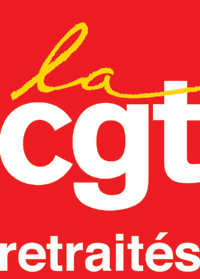 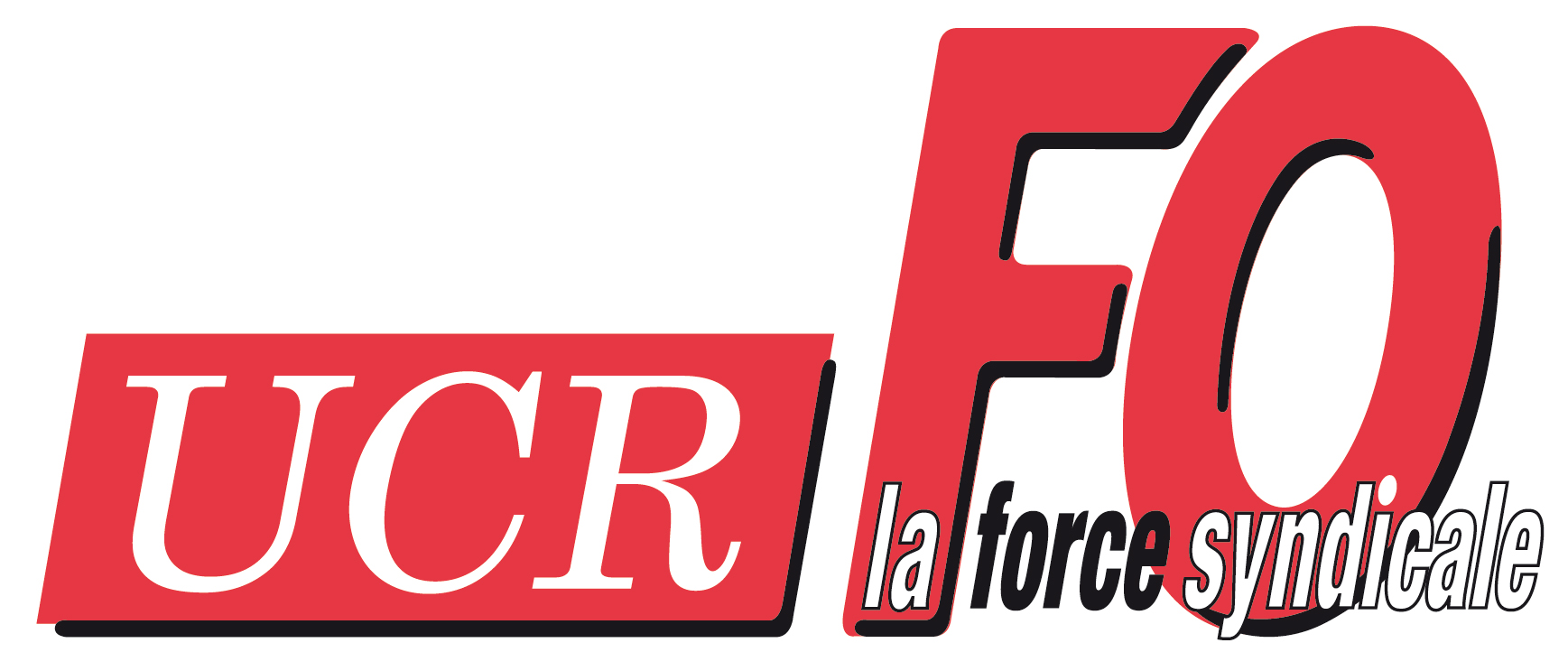 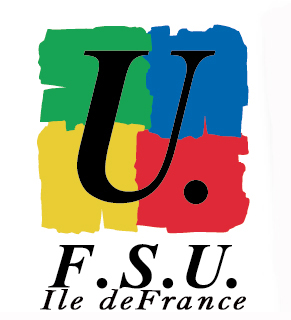 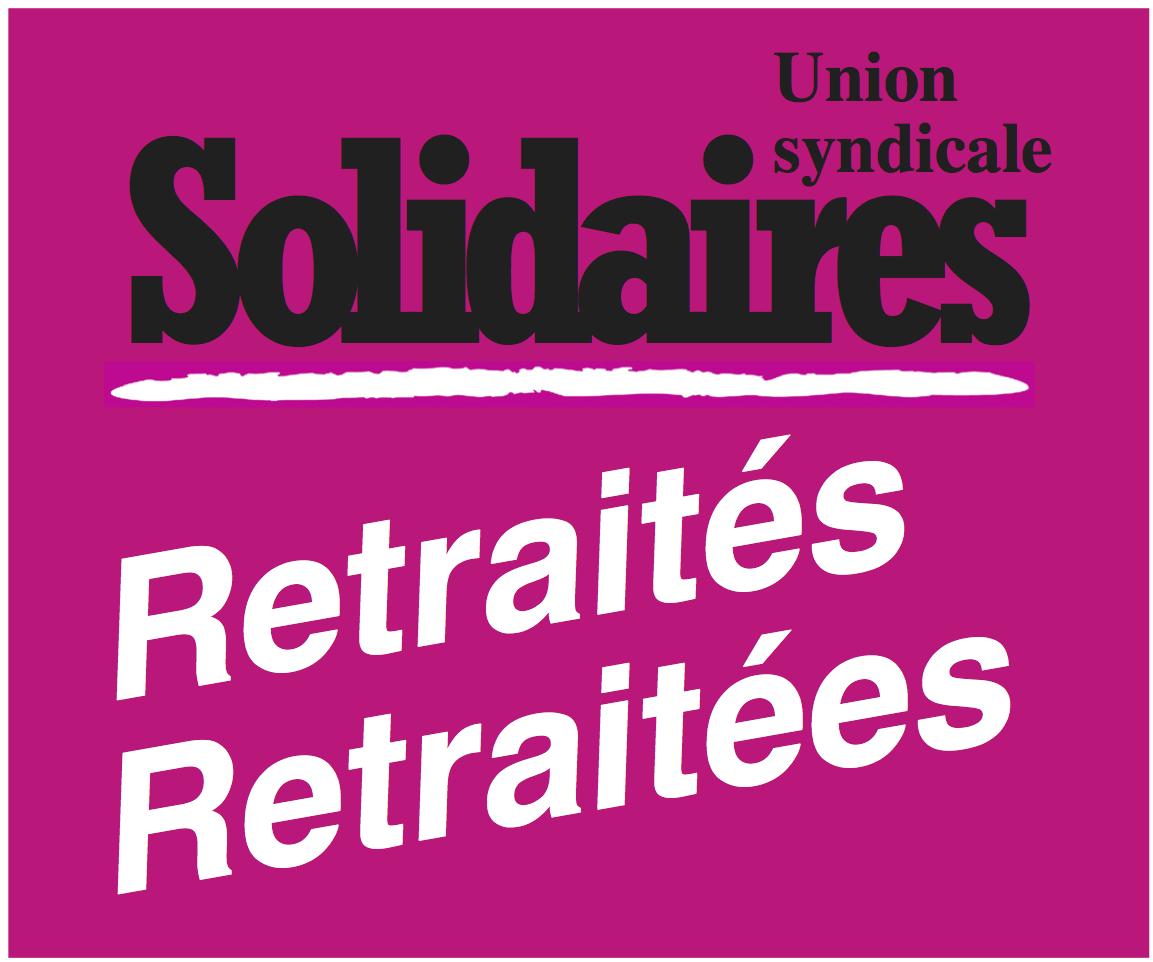 APRÈS LE 31JANVIER, LE 5 FEVRIER,  LES RETRAITES DISENT : RENDEZ-NOUS NOTRE POUVOIR D’ACHATLes organisations de retraités CGT, FO, FSU, Solidaires d’Ile de France, après les mobilisations du 31 janvier, appellent les retraités à se joindre à la manifestation régionale « Ile-de-France » du 5 février.L’actualité montre l’ampleur de la colère des retraités, des salariés, des jeunes, des privés d’emploi face à la dégradation des conditions de vie, avec des fins de mois de plus en plus difficiles.Les différentes mobilisations des retraités depuis 2014 ont montré la détermination des personnes retraitées pour obtenir une amélioration de leur pouvoir d’achat, alors que celui-ci, comme leurs conditions de vie ne cessent de se dégrader. La présence de nombreux retraités chez « les gilets jaunes » est aussi révélatrice de leurs difficultés de vie.Le gouvernement ne cesse d’opposer les jeunes, les salariés aux retraités.Pouvoir d’achat, Santé, Sécurité Sociale, Services publics, nous sommes tous confrontés aux mêmes reculs de société mis en œuvre par ce gouvernement. Inquiétude aussi face à la volonté du gouvernement de vouloir réprimer toutes sortes de contestations, en ciblant particulièrement la liberté de manifester.C’est pour cela que nous appelons, après la mobilisation spécifique du 31 janvier, les retraités à participer à la manifestation le mardi 5 février à 14 h 00 à l’Hôtel de Ville de Paris.ENSEMBLERETRAITES ET ACTIFS :TOUTES ET TOUS DANS LA RUEMARDI 5 FÉVRIER 14HHÔTEL DE VILLE DE PARIS